Acest document reprezintă un îndrumar pentru completarea în sistemul informatic MySMIS2021/SMIS2021+ a unei cereri de finanțare pentru apelul de proiecte dedicat PR BI/PA6.2/1/2023 ”Crearea și modernizarea de infrastructuri educaționale pentru învățământul primar și secundar”, în cadrul Programului Regional București-Ilfov 2021-2027.Pentru crearea unui cont de utilizator, identificarea electronică și crearea unei entități juridice, completarea cererii de finanțare, utilizarea semnăturii digitale, consultați inclusiv manualele și tutorialele privind utilizarea sistemului informatic MySMIS2021/SMIS2021+, disponibile la link-ul https://www.fonduri-ue.ro/mysmis-2021 .  După crearea unui cont de utilizator și identificarea unei entități juridice  se va selecta  dintre apelurile deschise în cadrul diferitelor programe regionale, apelul de proiecte PR BI/PA6.2/1/2023.Sistemul informatic MySMIS2021/SMIS2021+ permite atașarea, la anumite secțiuni, a unor documente la cererea de finanțare, prin încărcarea fișierelor ce conțin aceste documente. Conform prevederilor ghidului solicitantului, este obligatorie anexarea documentelor enumerate la capitolele 7.4 și 7.6.Cererea de finanțare este compusă din: - Formularul cererii de finanțare- Anexele la cererea de finanțare, în format PDF, după ce au fost semnate digital de către reprezentantul legal al solicitantului/ sau împuternicitul acestuia, cu semnătură electronică calificată.Completarea corectă și completă a tuturor secțiunilor din cererea de finanțare este primul pas în acceptarea cererii de finanțare pentru procesul de verificare, evaluare și selecție.Anexarea tuturor documentelor solicitate în cadrul fiecărei secţiuni se face cu respectarea cerinţelor secţiunii, a modelelor/ formularelor anexe ale Cererii de finanţare şi în condiţiile asumării acestora de către reprezentantul legal al Solicitantului.Solicitantul are obligația de a completa cererea de finanțare cu toate informațiile necesare și documentele justificative, documentele suport și anexele obligatorii prevăzute în Ghidul Solicitantului, acesta fiind responsabil pentru lipsa unora din aceste informații, documente sau anexe care pot conduce la decizii de respingere a cererii de finanțare fie în etapa de evaluare tehnico-financiară, fie în etapa de contractare.    Autoritate de Management 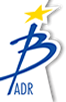     pentru Programul Regional București-Ilfov 2021-2027	                  		www.adrbi.roANEXA NR. 2 la OMIPE  nr. _____  MODEL CADRU AL CERERII DE FINANȚAREProgram: Programului Regional București-Ilfov Prioritate: 3 - O REGIUNE PRIETENOASĂ CU MEDIULObiectiv de politică: o Europă mai verde, rezilientă, cu emisii reduse de dioxid de carbon, care se îndreaptă către o economie cu zero emisii de dioxid de carbon, prin promovarea tranziției către o energie curată și echitabilă, a investițiilor verzi și albastre, a economiei circulare, a atenuării schimbărilor climatice și a adaptării la acestea, a prevenirii și gestionării riscurilor, precum și a unei mobilități urbane durabileFond: FEDRObiectiv specific: OS 2.1  – Promovarea măsurilor de eficiență energetică și reducerea emisiilor de gaze cu efect de serăApel de proiecte: „Creșterea eficienței energetice în clădirile rezidențiale” - PR BI/PA3.1/1/ 2023Cod SMIS: <se generează de sistemul informatic>DENUMIRE PROIECT Sectiunea:  SOLICITANTSectiunea: RESPONSABIL PROIECT/PERSOANA DE CONTACTSectiunea: ATRIBUTE PROIECTSecțiunea include date referitoare la caracteristicile proiectuluiSectiunea: CAPACITATE SOLICITANTSecțiunea include date referitoare la capacitatea solicitantului: sursa de cofinanțare, categoria de beneficiar, calitatea entității în proiect, capacitate administrativă, financiară, tehnică, juridicăSectiunea:  LOCALIZARE PROIECTSecțiunea cuprinde date referitoare la localizarea pe județ, regiunea de dezvoltare, localitate și informații localizare proiect în care solicitantul va completa cu adresa exactă și numărul de carte funciară (dacă este cazul) aferente locației de implementare a proiectului.Sectiunea:  ZONA GEOGRAFICĂ VIZATĂ DE PROIECTSectiune obligatorieSectiunea: SCOPUL PROIECTULUI SI REALIZĂRILE PRECONIZATESectiunea: OBIECTIVE PROIECTSolicitantul va descrie obiectivul general și obiectivele specifice ale proiectului. Sectiunea: JUSTIFICARE/CONTEXT/RELEVANTA/ OPORTUNITATE SI CONTRIBUȚIA LA OBIECTIVUL SPECIFICSectiunea: DESCRIERE INSTRUMENTE FINANCIARE FOLOSITESectiunea: CARACTER DURABIL AL PROIECTULUI Solicitantul va completa cu date referitoare la descrierea și valorificarea rezultatelor, acordurile instituţionale relevante cu părţi terţe pentru implementarea proiectului şi exploatarea cu succes a facilităţilor care au fost planificate şi, eventual, încheiate, detalii cu privire la modul în care va fi gestionată infrastructura după încheierea proiectului (şi anume, numele operatorului; metode de selecţie - administrare publică sau concesiune; tip de contract etc.), transferabilitatea rezultatelor, exploatare infrastructură.Sectiunea: RISCURISolicitantul va descrie și detalia riscurile preconizate legate de proiect.Sectiunea: GRUP TINTASectiunea: PRINCIPII ORIZONTALESolicitantul va completa cu informații referitoare la modul de îndeplinire a proiectul a principiilor orizontale legate de: egalitatea de șanse (egalitate de gen, nediscriminare, accesibilitate pentru persoane cu dizabilități, schimbări demografice)dezvoltarea durabilă (poluatorul plătește, protecția biodiversității, utilizarea eficientă a resurselor, reziliența la dezastre)imunizarea la schimbări climaticeprincipiul DNSHSectiunea: COERENTA CU POLITICA DE MEDIUSectiunea: SCHIMBARI CLIMATICE SI DEZASTRESeciunea: DIRECTIVA SEASectiunea: DIRECTIVA EIMSectiunea: DIRECTIVA PRIVIND HABITATELESectiunea: DIRECTIVA CADRU PRIVIND APASectiunea: ALTE DIRECTIVE DE MEDIUSectiunea: METODOLOGIA DE IMPLEMENTARE PROIECTSectiunea: SPECIALIZARE INTELIGENTASectiunea: MATURITATEA PROIECTULUISolicitantul va prezenta stadiul de realizare a documentațiilor tehnice (SF/DALI/PT) și stadiul de pregătire a execuției lucrărilor (contract de execuție lucrări, ordin de începere lucrări, acord cadru pentru lucrări), dacă este cazul.Sectiunea: DESCRIEREA INVESTITIEISolicitantul va completa cu date referitoare la descrierea investițieiSectiunea: DESCRIEREA FAZELOR PROIECTULUISectiunea: DESCRIERE PROIECT INCLUS IN TENSectiunea: DOCUMENTAȚII TEHNICO-ECONOMICE Sectiunea: ACB – ANALIZA FINANCIARASectiunea: ACB – ANALIZA ECONOMICASectiunea: ACB – ANALIZA DE SENZITIVITATESectiunea: MEDIU – COSTUL MASURILOR  INCLUSE IN BUGETUL PROIECTULUISectiunea: Calendarul proiectuluiSectiunea: Rezumat revizuiri aplicațieSectiunea: Descriere PPPSectiunea: Indicatori de realizare și de rezultat (program)Sectiunea: Indicatori suplimentari proiectSectiunea: Plan de achizițiiSectiunea: Resurse umane implicateSectiunea: Rezultate așteptate / Realizări alșteptateSectiunea: Activități Sectiunea: Indicatori de etapaSectiunea: Planul de monitorizare a proiectuluiSectiunea: Buget proiectSectiunea: Buget – zona vizată de proiectSectiunea: Buget - Domeniu de intervențieSectiunea: Buget - Formă de sprijinSectiunea: Buget – Dimensiune punere în practică teritorială.Sectiunea: Buget - Activitate economicăSectiunea: Buget – Dimensiune LocalizareSectiunea: Buget - Teme secundare în cadrul FSE+Sectiunea: Buget - Dimensiunea egalității de gen Sectiunea: Buget - Strategii macroregionale si bazin maritimSectiune: Criterii evaluare ETFSectiunea: Declaratia unicaSectiunea: Graficul de depunere a cererilor de prefinanțare/ plată/ rambursare  Sectiune specifica apelului de proiecte – se completeaza in etapa de contractare Sectiunea: Alte informațiiSectiune specifica apelului de proiecteAnexele cererii de finanțareSectiune specifica apelului de proiectecf. art. 49 alin. (3) din regulamentul (UE) 2021/1060Sectiune obligatorie – include date financiare, date entitate, finantari anterioare din care: finantari complementareSectiune obligatorieSectiune obligatorieSectiune obligatorieSectiune obligatorieSectiune obligatorieSectiune obligatorieSectiune obligatorieSectiune specifica apelului de proiecteSectiune obligatorieSectiune obligatorieSectiune obligatorieSectiune obligatorieSectiune specifica apelului de proiecteSectiune specifica apelului de proiecteSectiune specifica apelului de proiecteSectiune specifica apelului de proiecteSectiune specifica apelului de proiecteSectiune specifica apelului de proiecteSectiune specifica apelului de proiecteSectiune specifica apelului de proiecteSectiune specifica apelului de proiecteSectiune obligatorieSectiune obligatorieSectiune specifica apelului de proiecteSectiune specifica apelului de proiecteSectiune specifica apelului de proiecteSectiune specifica apelului de proiecteSectiune specifica apelului de proiecteSectiune specifica apelului de proiecteSectiune specifica apelului de proiecteSectiune specifica apelului de proiecte  - sectiune specifica proiectelor pre-definiteSectiune specifica apelului de proiecteSectiune specifica apelului de proiecteSectiune obligatorieSectiune obligatorieSectiune obligatorieSectiune obligatorieSectiune obligatorieSectiune obligatorie – include impartirea in activitate de baza si activitate conexa, precum si graficul de implemnetare al proiectuluiSectiune obligatorieSectiune obligatorieSectiune obligatorieSectiune obligatorieSectiune obligatorieSectiune obligatorieSectiune obligatorieSectiune obligatorieSectiune obligatorieSectiune obligatorieSectiune obligatorieSectiune obligatorieSectiune obligatorieSectiune obligatorie